ESPA Committee ANNUAL REPORT: BAGM 20219th eESPA Conference:Achievements 2019-2021:Successful joint ISCoS Psychosocial Special Interest Group and ESPA preconference 4th November 2019 and agreement from ESPA Executive committee to support a joint pre-conference when ISCoS is in EuropeMembership – full membership included within the conference registration fee for eESPA and ongoingIncrease reach of the organisation:Continue providing NewslettersRevamped the website with professional web development agency – www.espaspinal.org - payment portal for conferences and refreshed to enable greater connectivity, greater governance, members can join via website12 Skype /Zoom Committee Conference calls, thanks to Executive Committee – Jasmine, Peter and Magnus for their hard work over the past 2 yearsFuture 2021 onwards:Newsletters via MailchimpFurther enhance and develop website – including filmed keynotes from eESPA2022 – Dublin date TBC, blended, continue theme of “Looking after Body and Mind”.  Keynote Dr Tijn van Dieman: the role of self-effciacy in secondary health conditionsSimilar financial position as 2019 (website costs but no in person conference costs)Standing subcommittee ‘scientific’ committee to become established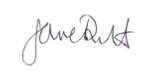 Dr Jane DuffESPA ChairHead of Clinical Psychology at the National Spinal Injuries CentreStoke Mandeville HospitalBuckinghamshire Healthcare NHS TrustUK